Making Dreams A RealityMiramar High SchoolSchool Advisory Council (SAC)May 21, 2019AgendaPledge of Allegiance II. Introductions of Council Members & GuestsEstablish Norms For MeetingsRobert’s Rules of OrderApproval of Minutes from the Previous Meeting Principal’s RemarksOld Business – SMART Initiative UpdateNew Business – Next Year’s School Improvement PlanVIII. Good of the orderIX. Meeting AdjournmentNext Meeting Date- Tuesday, September 17th at 6:00pmThe primary objectives of the School Advisory Council (SAC) shall be to help identify needs and recommend programs of action.  Through a community-wide commitment, the team will foster a positive learning environment, which sets high expectations and meets the diverse needs of the student body.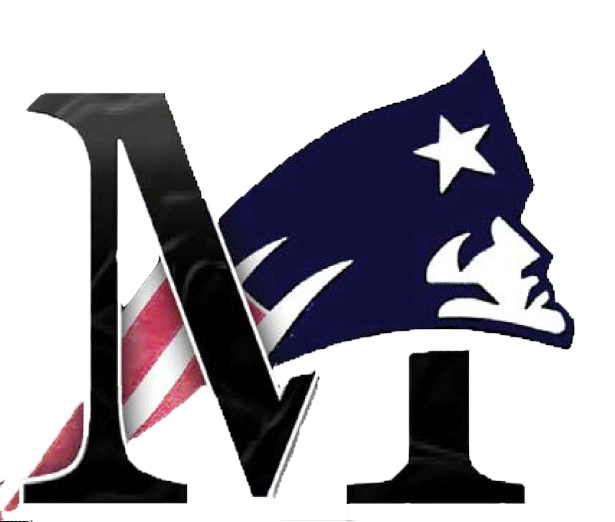 The School Advisory Council shall be a link between the school and the local community and will serve as a means for participatory management through which the various stakeholders in the school community may assist the school and the school may assist the community.   The stakeholders are parents, business people, students, other community representatives, professional educators, and other school staff.  The School Advisory Council shall be a resource to the school and school principal  (School Advisory Council By Laws, Revised 9/10)